.• .•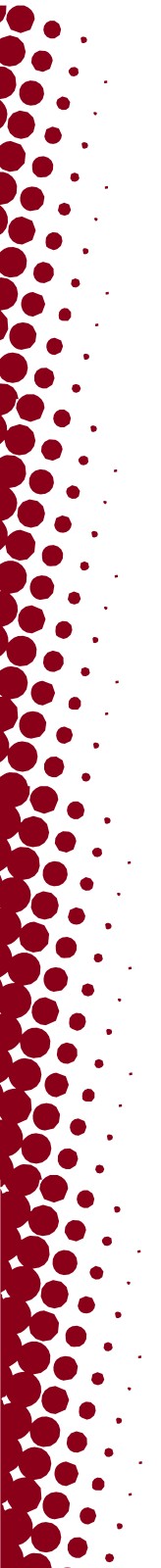 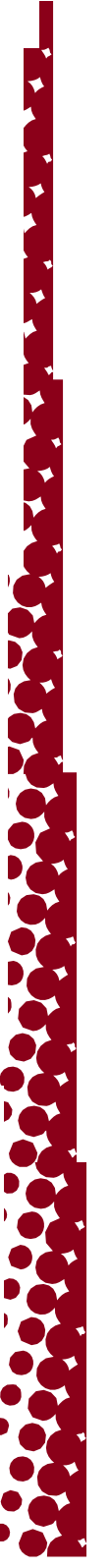 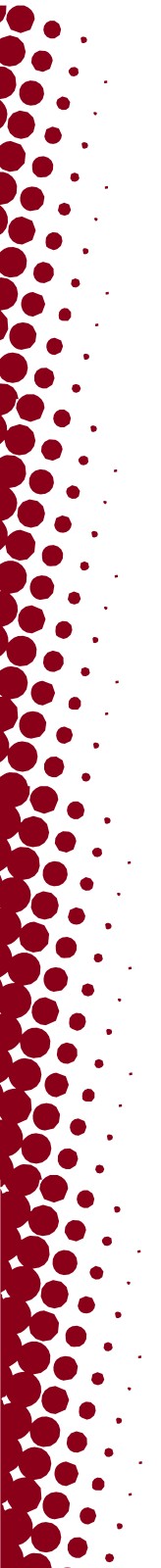 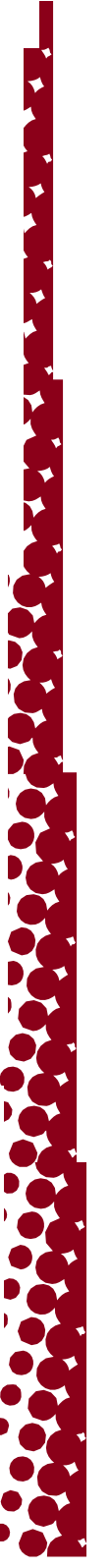 ••••••••••......THEUNIVERSITYOFUTAHDEPARTMENT OFPUBLIC SAFETYความช่วยเหลือจาก วิทยาเขต911 กรณีฉุกเฉิน801-585-2677 สำหรับจัดส่งตำรวจของมหาวิทยาลัยpolice.utah.eduความช่วยเหลือผู้ตกเป็นเหยื่ออาชญากรรมพร้อมให้บริการ 24/7safety.utah.edu/crime-victim-advocatesการรักษาความปลอดภัยของมหาวิทยาลัยปกป้องคุ้มกันและการช่วยเหลือผู้ขับรถการปกป้องคุณการรายงานขอความช่วยเหลือsafeu.utah.eduความปลอดภัยของมวลชนในมหาวิทยาลัยข้อแนะนำและการริเริ่มเรื่องความปลอดภัยรายงานความปลอดภัยประจำปี ส่งข้อเสนอแนะsafety.utah.eduการจัดการกรณีฉุกเฉินเตรียมพร้อมรับมือกรณีฉุกเฉินการแจ้งเตือนกรณีฉุกเฉินในวิทยาเขตemergency.utah.eduการขับขี่อย่างปลอดภัยจ–ศ, 6 pm ถึง 12:30 amดาวน์โหลดTransloc Appสำหรับวิทยเขต: commuterservices.utah.edu/safe-ride801-231-9058 (จากศูยน์วิจัย)